Санкт-Петербургский Государственный Политехнический Университет Отчет по НИР за осенний семестр 2015/2016 учебнго года: “Разработка системы продольной устойчивости мотоцикла ” Работу выполнил: студент 6 курса каф. Т.М. _________Cуранов Ян СергеевичНаучный руководитель:_________Асонов И. Е.     Преподаватель:_________Лобода О. С. Санкт-Петербург 2015г Краткое описание проектаЦелью проекта является создание системы продольной устойчивости мотоцикла для уменьшения аварийности при быстром торможении и разгоне. Система состоит из технической части (датчики определения угла наклона мотоцикла, камера, блок управления подачей топлива и тормозной системой) и программной части (алгоритмы анализа показаний датчиков и алгоритмы блока управления). Состояние проектаВ прошедшем семестре большее внимание было уделено компьютерному моделированию мотоцикла с разрабатываемой системой. Моделирование производилось в программном комплексе «MSC Adams».Для ускорения освоения навыков работы с данной программой было произведено моделирование пружинного маятника с демпфированием. Далее был смоделирован процесс колебаний и сравнение с аналитическим решением. 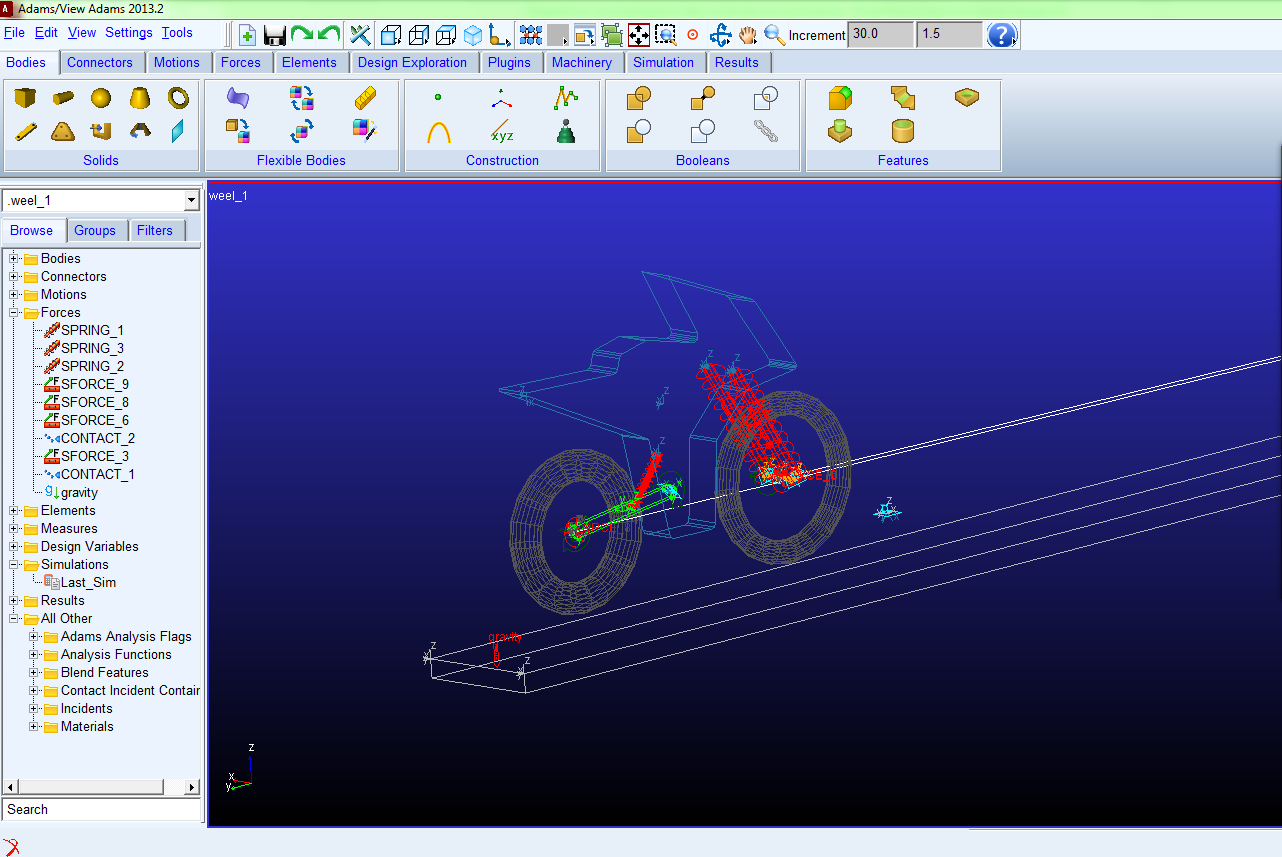 Рисунок 1- Модель мотоцикла.На следующем этапе было произведено моделирование мотоцикла (Рис.1), которое включало в себя следующее:Создание основных частей модели(дорожное покрытие, колеса, рама с закрепленным двигателем, задний маятник).Создание передней и задней подвески.Определение и задание граничных условий(сил действующих на модель).Смоделированы датчики определяющие положение модели мотоцикла. Задан алгоритм действия сил имитирующих двигатель и тормоза.Данное моделирование показало хорошую работоспособность данного алгоритма при идеальных условиях. При дальнейшем моделировании необходимо усложнение данной модели, а именно: добавление райдера, более детальное задание физических характеристик, усложнение дорожного покрытия.